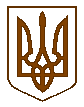 У К Р А Ї Н АРОЗПОРЯДЖЕННЯЧопського міського голови  Закарпатської областівід 28.08.2018 року              № 192Про внесення змін до розпорядження Чопського міського головивід 23.08.2018 р № 188Відповідно до ст. 42 Закону України "Про місцеве самоврядування в Україні", внести зміни до розпорядження Чопського міського голови від 23.08.2018 р № 188 «Про підсумки економічного і соціального розвитку міста за перше півріччя 2018 року», а саме:1. Виключити з розпорядження Чопського міського голови підпункти 2.2, 2.3 та 2.4.2. Викласти п.12 розпорядження в наступній редакції:«12. Розпорядникам коштів Чопської міської ради:12.1. забезпечувати постійний контроль за станом розрахунків за спожиті енергоносії установами, що фінансуються з місцевих бюджетів, та вжиття заходів щодо недопущення виникнення заборгованості.12.2. Забезпечувати дотримання норм чинного законодавства під час розроблення міських цільових програм, механізмів моніторингу та визначення звітності про хід їх виконання, розроблення дієвих механізмів контролю за кількісними та якісними показниками виконання затверджених радами бюджетних програм.12.3. Забезпечувати якісну організацію внутрішнього контролю і аудиту в бюджетному процесі, систематичний моніторинг ефективності використання бюджетних коштів».Міський голова								          В. Самардак